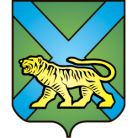 ТЕРРИТОРИАЛЬНАЯ ИЗБИРАТЕЛЬНАЯ КОМИССИЯ
ГОРОДА УССУРИЙСКАРЕШЕНИЕг. Уссурийск
О назначении О.Г. Подшиваловойпредседателем участковойизбирательной комиссииизбирательного участка № 2804На основании решения территориальной избирательной комиссии города Уссурийска от 10 марта 2017 года № 48/285 «Об освобождении           Н.Е. Исаевой от должности председателя и сложении полномочий члена участковой избирательной комиссии с правом решающего голоса избирательного участка № 2804» и в соответствии с частью 7 статьи 28 Федерального закона «Об основных гарантиях избирательных прав и права на участие в референдуме граждан Российской Федерации», с частью 8 статьи 31 Избирательного кодекса Приморского края территориальная избирательная комиссия города УссурийскаРЕШИЛА:1. Назначить председателем участковой избирательной комиссии избирательного участка № 2804 Подшивалову Ольгу Геннадьевну, члена участковой избирательной комиссии с правом решающего голоса избирательного участка № 2804.2. Выдать председателю участковой избирательной комиссии избирательного участка № 2804 О.Г. Подшиваловой   удостоверение установленного образца.3. Направить настоящее решение в участковую избирательную комиссию избирательного участка № 2804 для сведения.4. Разместить настоящее решение на официальном сайте администрации Уссурийского городского округа в разделе «Территориальная избирательная комиссия города Уссурийска» в информационно-телекоммуникационной сети «Интернет».Председатель комиссии		                                            О.М. МихайловаСекретарь комиссии					                             С.В. Хамайко04 августа 2017 года                         № 53/333